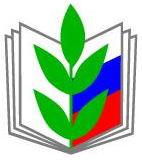 ПРОФЕССИОНАЛЬНЫЙ СОЮЗ РАБОТНИКОВ НАРОДНОГО ОБРАЗОВАНИЯ И НАУКИ РОССИЙСКОЙ ФЕДЕРАЦИИТЮМЕНСКАЯ МЕЖРЕГИОНАЛЬНАЯ ОРГАНИЗАЦИЯ ПРОФСОЮЗА РАБОТНИКОВ НАРОДНОГО ОБРАЗОВАНИЯ И НАУКИ РОССЙСКОЙ ФЕДЕРАЦИИ(ТМО ОБЩЕРОССИЙСКОГО ПРОФСОЮЗА ОБРАЗОВАНИЯ)========================================================================================================Заявка Тюменской межрегиональной организации Профсоюза образования и науки РФ в 2024 году на заезд в санаторий-профилакторий " Сосновый бор" членов Профсоюза  ФИО председателя территориальной организации Профсоюза:Телефон, электронная почта: №п\пФамилия, имя, отчество  отдыхающегоДата рождения (число, месяц, год)Место работы (должность, образовательная организация)Время отдыхаКоличестводней отдыхаРазмещение(главный корпус, коттедж)Паспортные данныеТелефон, электронная почта отдыхающего1